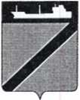 АДМИНИСТРАЦИЯ ТУАПСИНСКОГО ГОРОДСКОГО ПОСЕЛЕНИЯТУАПСИНСКОГО РАЙОНАПОСТАНОВЛЕНИЕот 22.12.2021                                                                                          №  1200г. ТуапсеОб утверждении муниципальному унитарномупредприятию «Жилищно-коммунальное хозяйствогорода Туапсе» тарифов на  прочие платные работы и услугиВ соответствии с Федеральным законом от 6 октября 2003 года                          № 131-ФЗ «Об общих принципах организации местного самоуправления в Российской Федерации», Уставом Туапсинского городского поселения Туапсинского района,  постановляю:1.  Утвердить муниципальному унитарному предприятию «Жилищно-коммунальное хозяйство города Туапсе»  тарифы на  прочие платные работы и услуги согласно приложению.2. Управлению экономики, транспорта и торговли (Николенко К.И.) и общему отделу (Кот А.И.) разместить настоящее постановление в информационно - коммуникационной сети «Интернет» на официальном сайте администрации Туапсинского городского поселения Туапсинского района в закрепленных за ними разделах.3.  Общему отделу администрации Туапсинского городского поселения (Кот А.И.) обнародовать настоящее постановление в установленном порядке. 4. Контроль за выполнением настоящего постановления возложить на  заместителя главы администрации Туапсинского городского поселения Туапсинского района Заикина И.В.5.  Постановление вступает в силу со дня  его  обнародования.Глава Туапсинского городского поселения Туапсинского района 						            С.В. БондаренкоПриложениеУТВЕРЖДЕНЫпостановлением администрацииТуапсинского городского поселенияТуапсинского районаот 22.12.2021 г.  №  1200Тарифы на прочие платные работы и услуги, оказываемые МУП «Жилищно-коммунальное хозяйство города Туапсе»Начальник управления экономики,транспорта  и торговлиадминистрацииТуапсинского городского поселения                                               К.И. НиколенкоНаименование и вид работЕдиница измеренияСтоимостьс НДС, руб.1Выполнение работ  на врезку Ду15мм в п/э трубопровод  Д63мм 1врезка5947,002Выполнение работ  на врезку Ду15мм в п/э трубопровод  Д90мм1врезка6403,003Выполнение работ  на врезку Ду15мм в п/э трубопровод  Д110мм 1врезка6403,004Выполнение работ  на врезку Ду15мм в п/э трубопровод  Д160мм 1врезка8587,005Выполнение работ  на врезку Ду15мм в п/э трубопровод  Д200мм 1врезка11767,006Выполнение работ  на врезку Ду15мм в п/э трубопровод  Д225мм1врезка11347,007Выполнение работ  на врезку Ду15мм в п/э трубопровод  Д250мм 1врезка16267,008Выполнение работ  на врезку Ду15мм в п/э трубопровод  Д315мм 1врезка13987,009Выполнение работ  на врезку Ду15мм в п/э трубопровод  Д355мм1врезка13987,0010Выполнение работ  на врезку Ду15мм в п/э трубопровод  Д400мм1врезка15907,0011Выполнение работ  на врезку Ду20мм в п/э трубопровод  Д40мм 1врезка6852,0012Выполнение работ  на врезку Ду20мм в п/э трубопровод  Д63мм 1врезка5965,0013Выполнение работ  на врезку Ду20мм в п/э трубопровод  Д90мм 1врезка6421,0014Выполнение работ  на врезку Ду20мм в п/э трубопровод  Д110мм 1врезка6421,0015Выполнение работ  на врезку Ду20мм в п/э трубопровод  Д160мм 1врезка8605,0016Выполнение работ  на врезку Ду20мм в п/э трубопровод  Д200мм 1врезка11785,0017Выполнение работ  на врезку Ду20мм в п/э трубопровод  Д225мм1врезка11365,0018Выполнение работ  на врезку Ду20мм в п/э трубопровод  Д250мм 1врезка16285,0019Выполнение работ  на врезку Ду20мм в п/э трубопровод  Д315мм 1врезка14005,0020Выполнение работ  на врезку Ду20мм в п/э трубопровод  Д355мм 1врезка14005,0021Выполнение работ  на врезку Ду20мм в п/э трубопровод  Д400мм 1врезка15925,00